ΒΑΦΩ ΑΥΓΑ ΠΑΣΧΑΛΙΝΑΤΙ ΘΑ ΧΡΕΙΑΣΤΟΥΜΕ:ΣΚΕΥΗ ΚΑΙ ΧΑΡΤΙ:                      ΒΗΜΑΤΑ:Καλό τσούγκρισμα και καλό Πάσχα με υγεία!!!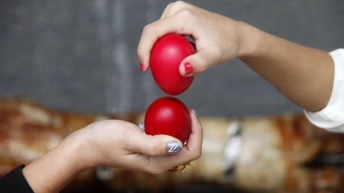 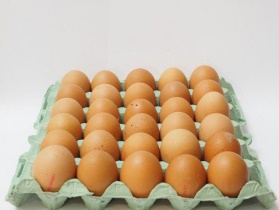 ΑΥΓΑ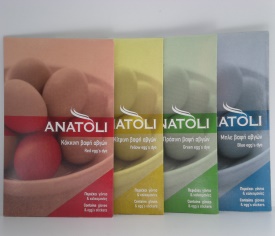 ΒΑΦΗ ΑΥΓΩΝ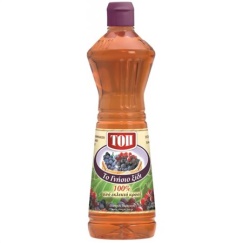 ΞΥΔΙ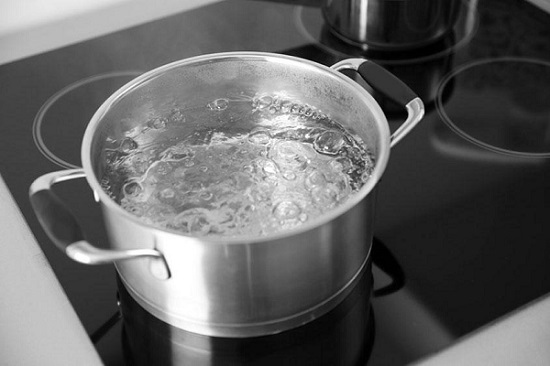 ΝΕΡΟ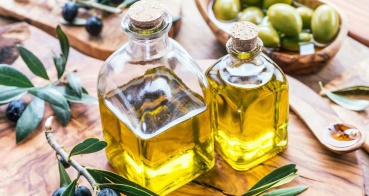 ΕΛΑΙΟΛΑΔΟΚΑΤΣΑΡΟΛΑ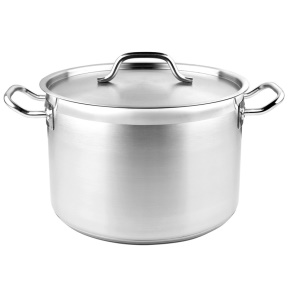 Βάζουμε στην κατσαρόλα μας νερό, προσθέτουμε τα αυγά σιγά – σιγά για να μην σπάσουν και λίγο ξύδι και σιγοβράζουμε για 10 περίπου λεπτά.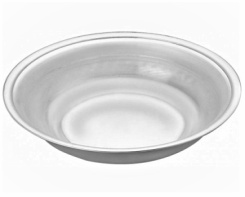 ΜΠΩΛΒάζουμε στο μπωλ νερό, λίγο ξύδι και τη σκόνη της βαφής και ανακατεύουμε πολύ καλά για να διαλυθεί η βαφή.Βάζουμε μέσα λίγα – λίγα τα αυγά μας και τα αφήνουμε για 3 λεπτά.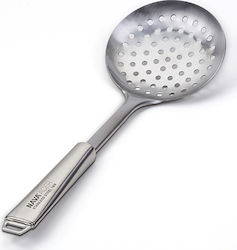 ΤΡΥΠΥΤΗ ΚΟΥΤΑΛΑΑφαιρούμε τα αυγά από το μπωλ ένα – ένα με την τρυπητή κουτάλα και τα αφήνουμε να στεγνώσουν.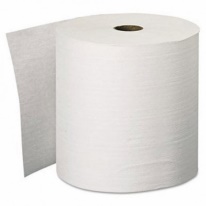 ΛΙΓΟ ΧΑΡΤΙ ΚΟΥΖΙΝΑΣΒάζουμε σε χαρτί κουζίνας λίγο ελαιόλαδο και περνάμε τα βαμμένα αβγά για να γυαλίσουν.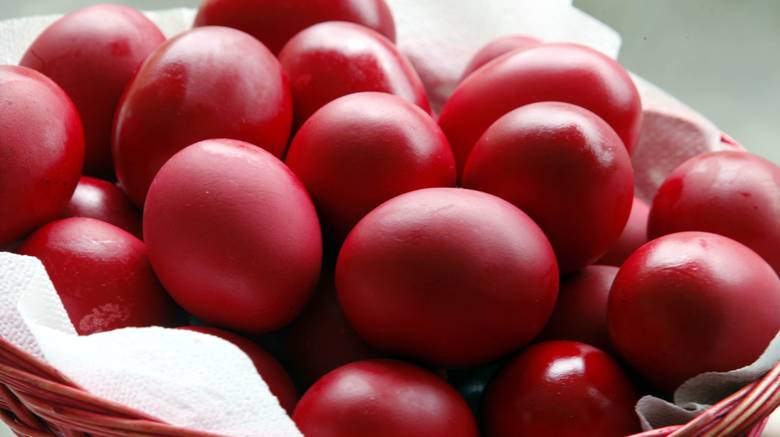 Τα κόκκινα αυγά μας είναι έτοιμα!